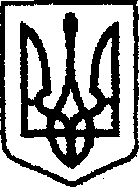 У К Р А Ї Н Ачернігівська обласна державна адміністраціяУПРАВЛІННЯ КАПІТАЛЬНОГО БУДІВНИЦТВАН А К А ЗПро створення приймальної комісіїУ зв’язку з виробничою необхідністю та для прийняття робіт з поточного середнього ремонту, наказую:Створити комісію для прийняття робіт з поточного середнього ремонту автомобільної дороги комунальної власності по вул.Смирнова в с.Козляничі, Сосницького району,  Чернігівської області.Залучити до складу комісії відповідно до листа Козляницької сільської радивід 22.08.2019№02-09/143(за згодою):Слюту Т.М.Сільського голову Козляницької сільської радиЗалучити до складу комісії:Аршакяна С.Х.                    ФОП Аршакян Сурік ХачіковичКозлова М.П.Головного інженера проекту ФОП Козлов М.П.Затвердити склад комісії згідно з додатком. Контроль за виконанням наказу залишаю за собою.Складкомісії для прийняття робіт з поточного середнього ремонту автомобільної дороги комунальної власності по вул.Смирнова в с.Козляничі, Сосницького  району,  Чернігівської області.Голова комісії:Члени комісії:від22.08.2019 р.              Чернігів№335НачальникАндрій ТИШИНАДодаток Наказ начальника Управління капітального будівництва обласної державної адміністрації від 22.08.2019 № 335Карпенко В.М.Провідний інженер сектору розгляду звернень громадянСлюта Т.М.Сільський голова Козляницької сільської радиСільський голова Козляницької сільської радиАршакян С.Х.                    ФОП Аршакян Сурік ХачіковичФОП Аршакян Сурік ХачіковичКозлов М.П.Козлов М.П.Головний  інженер проекту ФОП Козлов М.П.Гордієнко В.П.Спеціаліст по здійсненню технічного нагляду Спеціаліст по здійсненню технічного нагляду Провідний інженер відділу технічного контролю автомобільних дорігОлександр МИСНИК